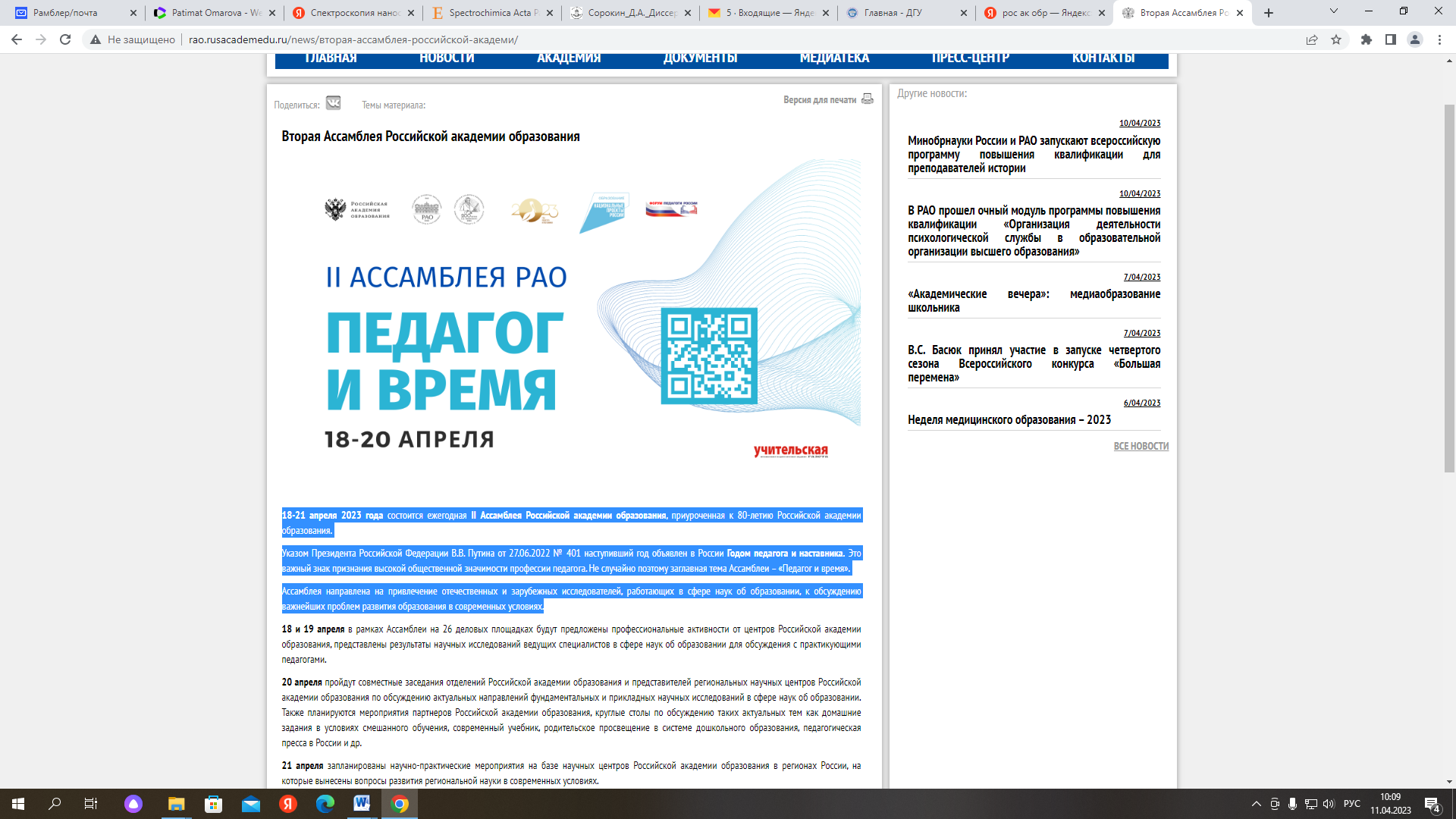 Уважаемые коллеги!18-21 апреля 2023 года состоится ежегодная II Ассамблея Российской академии образования, приуроченная к 80-летию Российской академии образования.Указом Президента Российской Федерации В.В. Путина от 27.06.2022 № 401 наступивший год объявлен в России Годом педагога и наставника. Это важный знак признания высокой общественной значимости профессии педагога. Заглавная тема Ассамблеи – «Педагог и время».Ассамблея направлена на привлечение отечественных и зарубежных исследователей, работающих в сфере наук об образовании, к обсуждению важнейших проблем развития образования в современных условиях.Приглашаем вас принять участие в  Ассамблее Российской академии образования.  Для этого необходимо пройти регистрацию на Ассамблею как онлайн участнику на 18-19 апреля в срок до 10 апреля 2023 года. Ссылка на программу Ассамблеи и регистрацию на 18-19 апреля:https://raoassambleya.ru/program202318 апреля с 11:00 до 12:00 МСК пройдет пленарная часть Ассамблеи с участием президента РАО О.Ю. Васильевой. Подключиться к трансляции можно по ссылке (ссылки направим дополнительно).18 апреля с 12:15 предусмотрены 3 потока секций, в рамках данных секций пройдут презентации ключевых тем, характеризующих направленность центров - структурных подразделений РАО. Параллельно с данными секциями пройдет мероприятие, представляющее основную проблематику в работе Дагестанского научного центра РАО. В рамках этого мероприятия просим вас в срок до 04 апреля на адрес  dncrao@yandex.ru направить информацию о вашем докладе по прилагаемому образцу, для дальнейшего согласования с РАО.